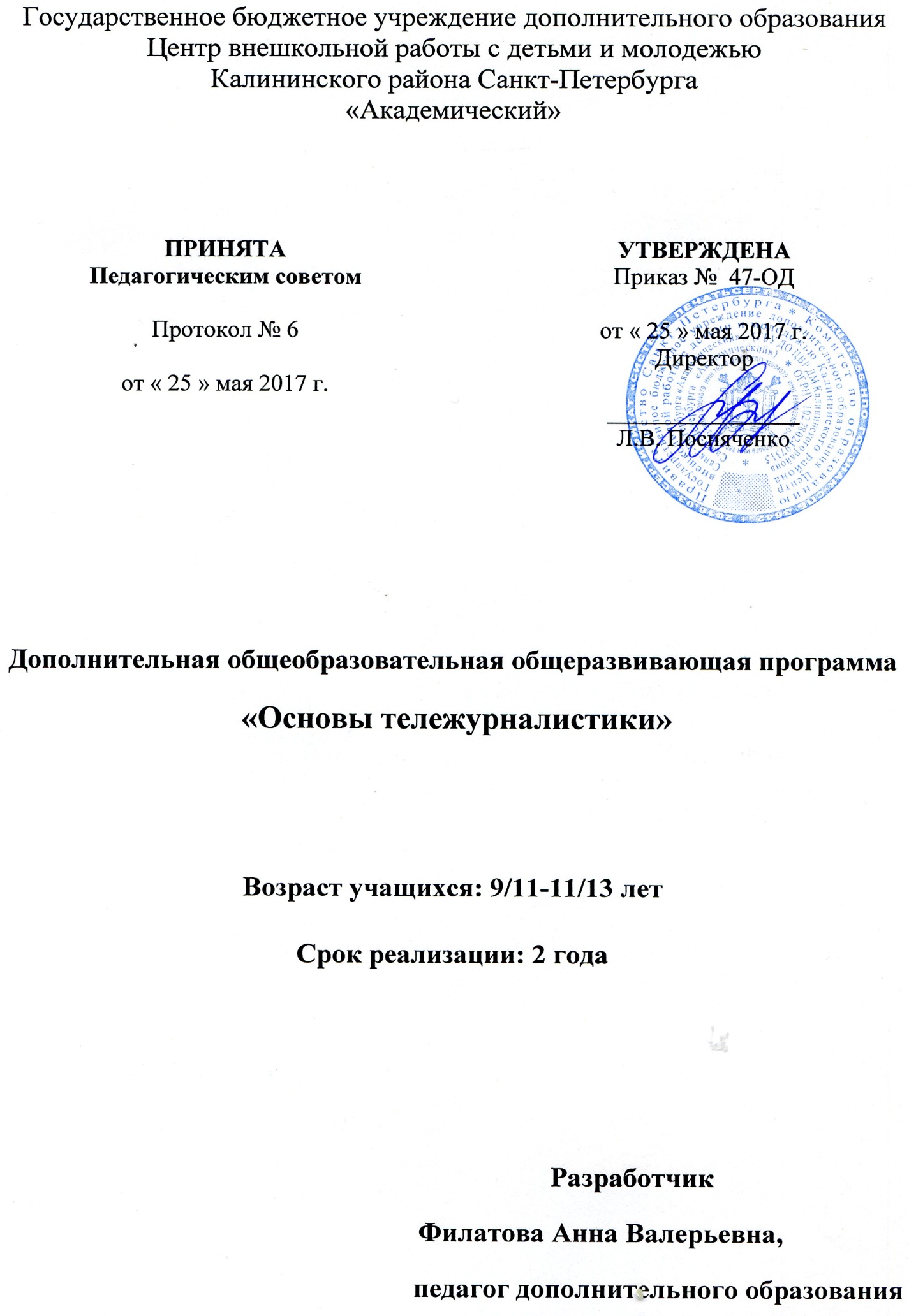 Пояснительная запискаТелевидение сегодня является главной составляющей информационно-коммуникативного поля. Велика степень ответственности телевизионного работника за продукт своей деятельности. Поэтому необходим глубокий, серьезный подход к вопросу обучения основам телевизионного мастерства. Данная программа нацелена на выявление творческих способностей ребёнка, формирование его созидательной индивидуальности, активной и независимой жизненной позиции, приобретение воспитанником основ профессии телевизионного журналиста.Программа «Основы  тележурналистики» базируется на традиционных идеях, рассматривающих телевидение, с одной стороны, как экранное искусство, а с другой, как структуру, входящую в систему средств массовых коммуникаций.Обучающийся глубоко познакомится с  профессией телевизионного журналиста. Телевидение как средство массовой информации затрагивает интересы многих людей, и ребенок должен научиться, сохраняя собственную точку зрения, не нарушать права другого человека, не оскорблять его честь и достоинство.Знакомство с основами актерского мастерства – элементами внутренней и внешней техники актера – будет способствовать развитию органической творческой природы ребенка, формировать навыки работы в условиях съемочной площадки. Работа над всеми компонентами профессионального мастерства адаптирована к работе с детьми. Для учащихся младшего школьного возраста, в программе большое место уделяется игровому тренингу. С развитием индивидуальности ребенка от младшего к старшему возрасту постепенно усложняются задачи, стоящие перед детьми, формируются новые умения и навыки, связанные с созданием телепередач, а также эстетический вкус ребенка.	Направленность образовательной программы -  техническая.Программа «Основы тележурналистики» относится к технической направленности. По уровню освоения программа является общекультурной. Актуальность программы соответствует государственной политике в области дополнительного образования, социальному заказу общества и ориентирование на удовлетворение образовательных потребностей детей и родителей.Отличительные особенности программы. Помимо своей технической направленности, основы тележурналистики способствуют развитию коммуникативных качеств личности, формированию эстетического вкуса, улучшению навыков видеосъемки, актерского мастерства.Адресат программы.  Программа рассчитана  на детей возраста от 9 до 12 лет.Цель программы:- формирование и развитие творческих способностей учащихся;- выявление и совершенствование способностей, необходимых для занятий тележурналистикой,- развитие интереса к данному виду деятельности;  - формирование социально-ориентированной, творчески активной личности;- формирование культуры здорового и безопасного образа жизни;- профессиональное самоопределение и личностное развитие учащихся; - социализация и адаптация учащихся к жизни в обществе; - формирование общей культуры учащихся;- выявление и поддержка талантливых и одаренных детей.Программа соответствует Концепции развития дополнительного образования детей (распоряжение правительства Российской Федерации от 4 сентября 2014 г. № 1726-р).В процессе реализации образовательной программы решаются следующие задачи:Обучающие:Познакомить с основными терминами телевизионного журналиста, основными понятиями и категориями данной профессии.Познакомить с начальными знаниями в области сбора информации и обработки.Познакомить с общими правилами грамотного оформления сценария.Познакомить с техникой чтения текста, как в кадре, так и за кадром.Познакомить с основами актерского мастерства.Развивающие:Развить интеллектуальные и коммуникативные способности личности.Развить артистические способности.Расширить общий кругозор.Развить аналитическое и творческое мышление.Воспитательные:Воспитать интерес к творческой и исследовательской деятельности в сфере телевизионного творчества.Воспитать культуру общения в коллективе, внимательное и ответственное отношение к работе.Воспитать умения работать как индивидуально, так и в коллективе.Условия реализации программы. Программа рассчитана для учащихся возрастной категории от 9 до 12 лет, группы формируются по возрастному критерию - от 9 до 11 лет, с 10 до 12 лет. В группе первого года обучения – до 15 человек. Занятия проходят как индивидуально, так и в коллективе. В начале года с каждым ребенком проводится собеседование и анкетирование. Добор в группы в течение года осуществляется по возможности (при наличии свободного места). Группа 1 года обучения после успешной сдачи тестирования и контрольных работ в конце года зачисляется на 2-й год обучения. Необходимое материально-техническое обеспечение программы реализуется через наличие компьютеров с программным обеспечением Microsoft Word, Exel, Power Point, Adobe Photoshop, Adobe Premier, Sony Vegas, Mac и пр., видео и фототехники, оснащенной учебной телестудии (хромокей, фоны, телесуфлер, микрофоны, камеры, штативы, световое оборудование), проектор, ноутбуки. Особенности организации образовательного процесса – выездные съемки, экскурсии в музеи и средства массовой информации и редакции,  участие в конкурсах и фестивалях по журналистике, встречи с медиа-персонами, известными людьми.Учебные удачные видеосюжеты и телепрограммы размещаются на сайте Youtube.com, в социальных сетях (vk.com, instagram.com) при согласии педагога, воспитанников и их родителей.Формы проведения занятий. Программа предусматривает различные виды и  формы деятельности: беседа;рассказ;практическое занятие; деловая игра;круглый стол;дискуссия;презентации;мастер-классы; тематические конференции, прямые эфиры и трансляции;экскурсии в ведущие СМИ города;знакомство с профессиональными журналистами; создание и реализацию социальных проектов с использованием возможностей телевидения. Способы определения результативности работы (диагностика):Собеседование;Тестирование;Анкетирование;Наблюдение;Итоговая работа (создание собственного репортажа/телепередачи).Планируемые результаты, получаемые учащимися в результате освоения программы:Личностные:Внимательное и ответственное отношение к работе.Умение работать как индивидуально, так и в коллективе.Умение доводить начатое дело до конца.Способность к творческой и исследовательской деятельности в сфере телевизионного творчества.Метапредметные:Повышение уровня интеллектуальных и коммуникативных способностей.Развитие артистических способностей.Расширение общего кругозора.Способность самостоятельно определять свои позиции.Предметные:Знание основных профессиональных терминов телевизионного журналиста.Умение снимать на видеокамеру, монтировать и обрабатывать видео.Базовые знания в области сбора, обработки и передачи информации.Умение написать сценарий и грамотно его оформить.Техника чтения текста, как в кадре, так и за кадром.Благодаря образовательной программе «Основы тележурналистики» обучающийся попробует себя в роли репортера, телеведущего, оператора, редактора, стилиста, декоратора, видеоинженера, режиссера, продюсера, осветителя, ассистента осветителя и прочее. Он научится создавать экранное произведение: снимать телевизионные сюжеты, писать сценарии, озвучивать собственные сюжеты, научится в качестве оператора пользоваться видеокамерой и правильно доносить информацию до аудитории, работать в кадре и за кадром, быть понятым и услышанным. В процессе обучения каждый обучающийся объединения сможет самостоятельно подготовить репортаж на интересующие его темы. Предмет педагогической деятельности – процесс совместного с учащимися выявления интересов, целей, возможностей и путей преодоления препятствий в освоении основ тележурналистики.Педагогическая целесообразность программы заключается в выстроенной системе процессов обучения, развития, воспитания и их обеспечения. В ходе усвоения детьми содержания программы учитывается темп развития специальных умений и навыков, степень продвинутости по образовательному маршруту, уровень самостоятельности, умение работать в коллективе.При реализации программы используются следующие методы: словесные, наглядные, практические, частично-поисковые, репродуктивный метод, метод проектов. Применение данных методов в образовательном процессе способствует повышению интереса обучающихся к работе по данной программе, расширению кругозора, формированию навыков самостоятельной творческой деятельности.В процессе практических занятий каждый материал, созданный обучающимися, подлежит обсуждению, разбору допущенных ошибок и методов их устранения.Контроль  навыков и умений осуществляется по результатам практический занятий.Учебный план _1_ года обученияУчебный план _2_ года обучения№п/пНазвание раздела, темы Количество часовКоличество часовКоличество часовФормы контроля№п/пНазвание раздела, темы ВсегоТеорияПрактикаФормы контроля1.Комплектование группы. Вводное занятие. Техника безопасности и правила поведения в работе с видеооборудованием.624Опрос, беседа2.Введение в телевизионную журналистику. Основные термины.20812Беседа, творческие задания3.Техника речи. Артикуляция. Гимнастика и упражнения для развития речевого аппарата и укрепления мышц; дыхание; голос; дикция.15213Ситуационные задачи, презентации4.Упражнения на знакомство с психотехникой актера / телеведущего.817Ролевая игра5.Основы эффективной коммуникации.5210Деловая игра6.Экскурсии в СМИ, музеи, посещение городских, районных культурных мероприятий.1019Выездные мероприятия, беседа, ситуационные задачи7.Раскадровка. Кадр (законы композиции на телевидении).15213Беседа, опрос8.Основы видеосъемки. 20416Беседа, творческие задания9.Интонирование, паузирование с использованием микрофона. Расстановка акцентов по тексту.1028Опрос, творческие задания, ситуационные задачи10.Редактирование как один из видов работы над текстом.12111Беседа, тестирование11.Съемка информационно-познавательного сюжета.17215Опрос, творческие задания, ситуационные задачи12.Контрольные и итоговые занятия624Тестирование, творческие заданияИТОГО14428116№п/пНазвание раздела, темы Количество часовКоличество часовКоличество часовФормы контроля№п/пНазвание раздела, темы ВсегоТеорияПрактикаФормы контроля1.Комплектование группы. Вводное занятие. Техника безопасности и правила поведения в работе с видеооборудованием.413Опрос, беседа2.Техника телевидения (на примере учебной телестудии) и творческий процесс.20218Опрос, беседа,  ситуационные задачи3.Факт и его оценка в журналистском произведении.18216Опрос, тестирование, творческие задания4.Новости как основа факта. Запись новостей.20218Творческие задания, опрос5.Особенности языка, стиля, манеры поведения ведущего в различных по тематике и жанру передачах.15213Беседа, ролевая игра, ситуационные задачи6.Съемка видеосюжета на заданную тему. Чтение текста с использованием микрофона; Запись голоса.20218Беседа, ситуационные задачи, творческие проекты7.Основы монтажа. Редактирование видео.30228Беседа, тестирование8.Основы драматургии и режиссуры.15510Беседа, тестирование9.Экскурсии в СМИ, музеи, посещение городских, районных культурных мероприятий.1019Выездные мероприятия, беседа, ситуационные задачи10.Блоггинг, импортирование видеофайлов на компьютер и  Youtube918Беседа, тестирование11.Cъемка телесюжета.25223Беседа, ситуационные задачи, творческие проекты12.Процесс создания телефильма.20218Беседа, тестирование, творческие проекты13.Контрольные и итоговые занятия1019Тестирование, творческие проектыИТОГО21625191